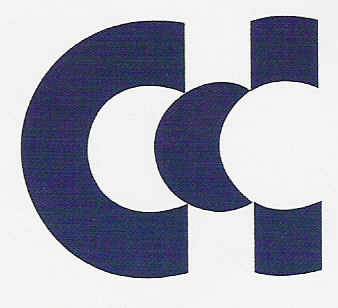 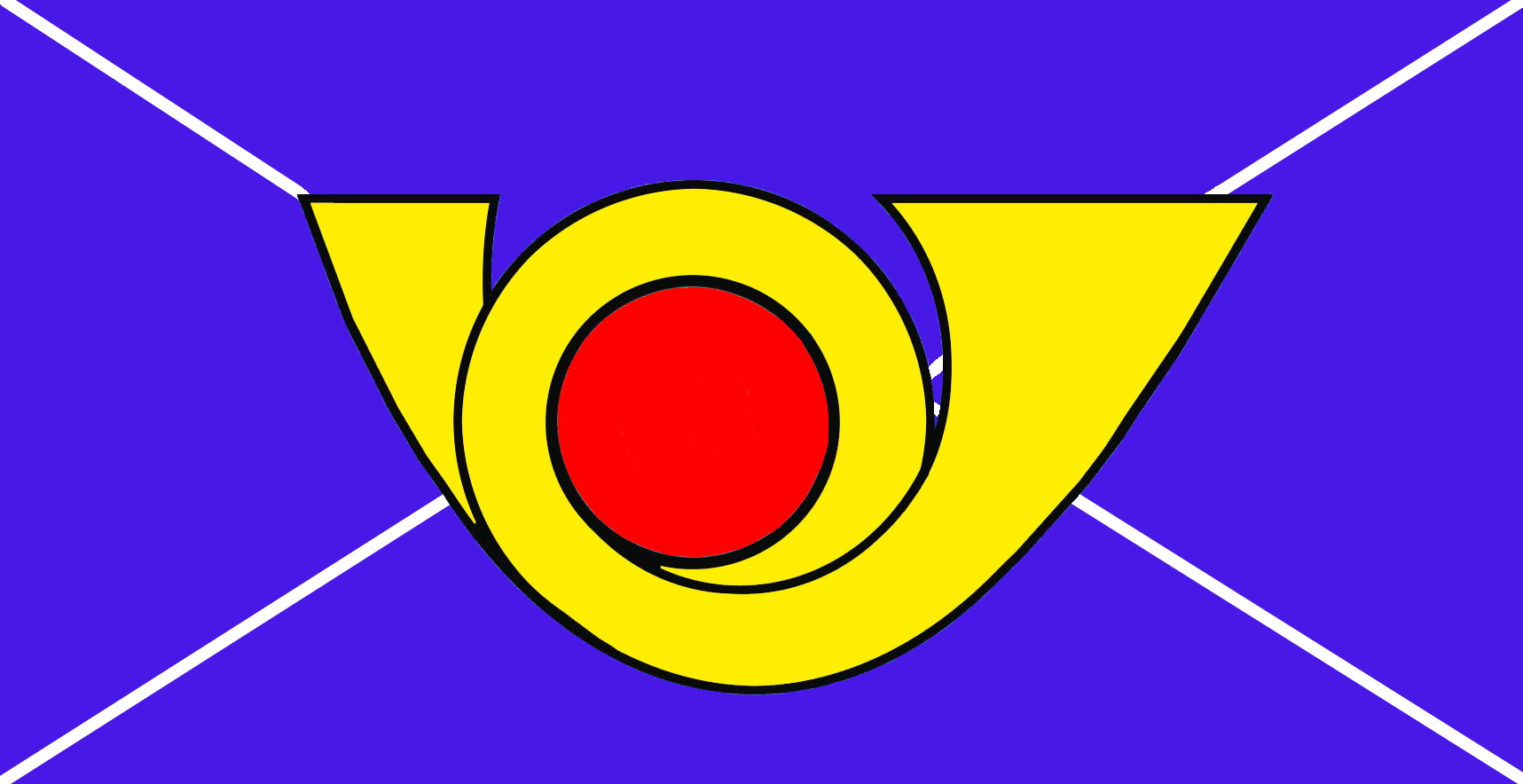 11000 Београд, Косовска 47 / канцеларија 12,  телефон/телефакс: 011/3226-158, 3226-412Текући рачун: 330-4005058-14; Матични бр. 17671375; ПИБ: 104580365; e-mail: sindikat.poste@ptt.rsИзвештај са одржаног састанка Председништва ССССНа одржаном састанку Председништва Савеза Самосталних Синдиката Србије, у Београду 27.11.2020.године, на којем је и наш Синдикат после дуго времена имао представника – председницу Синдиката Јадранку Станков, говорило се и о многим актуелним темама, које су посебно занимљиве и за запослене у нашем Предузећу.Председница ССПР Јадранка Станков је председништву Савеза изнела дешавања и проблеме са којима се свакодневно сусрећемо у раду, непоштовању мера заштите у пандемији вируса COVID-19, као и о деловању Синдиката према члановима и запосленима.Председник СССС је упознао присутне и о повећању неопорезивог дела зараде( са 16300 на 18300), почевши од 01.01.2021. године на основу којег би се свим запосленима незнатно осетило и повећање плате, као и о повећање зарада у Јавном Сектору од 3,5 %.Почевши од јануара наредне године укида се забрана запошљавања у Јавном Сектору, што посебно погодује нашим колегама који раде на одређено време, те се надамо и апеловаћемо код Послодавца да се исти приме у стални радни однос.Изнет је предлог да се поштују препоруке Владе Србије о плаћању боловања оболелим од вируса COVID-19 у износу од 100% тако што би Предузеће плаћало 65% а фонд 35%.Већина Предузећа, између осталих и наше, не желе да доставе податке о броју запослених који су заражени, (нека их воде под „пословном тајном“), тако да нисмо у могућности да Вас обавестимо и о броју заражених у нашем Предузећу.Такође се стекао утисак и да је наше Предузеће међу најлошијим што се тиче услова рада, организације рада, заштитне опреме, бриге о запосленима....                                                                                Самостални Синдикат Поштанских Радника